28 созыв			        		      1 заседаниеКАРАР			      	                     		                   РЕШЕНИЕ24сентябрь  2019й.    	                     №1/1     	                24 сентября  2019г.О секретариате первого заседания Совета сельского поселения Куккуяновский сельсовет муниципального района  Дюртюлинский район Республики БашкортостанВ соответствии со статьей 29 Регламента Совета сельского  поселения Куккуяновский сельсовет муниципального района Дюртюлинский район Республики Башкортостан Совет сельского поселения Куккуяновский сельсовет муниципального района Дюртюлинский район Республики Башкортостан решил:избрать секретаря  первого заседания Совета сельского поселения Куккуяновский сельсовет муниципального района Дюртюлинский район Республики Башкортостан в следующем составе:1. Давлетову Светлану Алексеевну - избирательный округ № 1;Председательствующий на заседанииСовета сельского поселения Куккуяновский  сельсоветмуниципального района Дюртюлинский  районРеспублики Башкортостан      				  Харисова Т.Н.24 сентября 2019 года№ 1/1  Башҡортостан РеспубликаһыДүртөйлө районымуниципаль районыныңКукҡуян ауыл советыауыл биләмәһе хаҡимиәте(Башкортостан РеспубликаһыДүртөйлө районы Күккуян ауыл советы)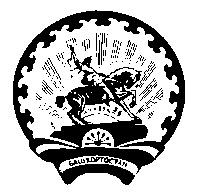 Совет  сельского  поселенияКуккуяновский  сельсоветмуниципального районаДюртюлинский  районРеспублики  Башкортостан(Куккуяновский сельсовет Дюртюлинского районаРеспублики Башкортостан)